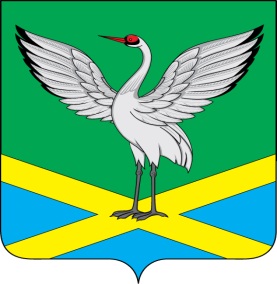 Совет городского поселения «Забайкальское» муниципального района «Забайкальский район»IV- созыва РЕШЕНИЕ« 17 »  января  2020 г.                                                                               № 196пгт. ЗабайкальскО досрочном прекращении полномочий заместителя председателя Совета городского поселения «Забайкальское» Милорадова Валерия Валерьевича.	 Рассмотрев заявление заместителя председателя Совета городского поселения «Забайкальское» (четвертого созыва) Милорадова В.В. от 17.01.2020года о досрочном сложении полномочий в связи с избранием на должность Председателя Совета городского поселения «Забайкальское», и в соответствии с  Федеральным законом  от 06.10.2003 № 131-ФЗ «Об общих принципах организации местного самоуправления в Российской Федерации»,    руководствуясь статьей 27, 31 Устава городского поселения «Забайкальское», статьей 8 Регламента Совета городского поселения «Забайкальское», Совет городского поселения «Забайкальское» решил: 1. Досрочно прекратить с 17.01.2020 года полномочия заместителя председателя Совета городского поселения «Забайкальское» Милорадова Валерия Валерьевича, в связи с избранием на должность председателя Совета городского поселения «Забайкальское».2. Настоящее решение вступает в силу с момента  его принятия.3. Провести выборы  заместителя председателя Совета городского поселения «Забайкальское» (четвертого созыва) 17.01.2020г4. Настоящее решение опубликовать в информационном вестнике «Вести Забайкальск» и разместить на официальном сайте городского поселения «Забайкальское».Председатель Совета городского поселения «Забайкальское»                                                             В.В.Милорадов